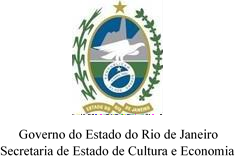 ANEXO 16AUTORIZAÇÃO DE USO DE DIREITOS AUTORAIS DE TERCEIROSEu, (INSERIR NOME COMPLETO DO ARTISTA), RG nº	, CPF nº	,domiciliado no endereço		, bairro	, CEP	, município do	, autorizo o uso da(s) obra(s) de minha titularidade (INSERIR NOME DA OBRA ARTÍSTICA) para o projeto (INSERIR NOME DO PROJETO CULTURAL) de autoria de (INSERIR RAZÃO SOCIAL DO PROPONENTE), CNPJ n° 	, projeto este inscrito no Edital de Chamada Emergencial de Apoio à Obras Audiovisuais Nº 05/2023 “XXXXXXXXXXX”, da Secretaria de Estado de Cultura e Economia Criativa – SECEC.Estou ciente da responsabilidade única e exclusiva a minha pessoa, para todos os fins de direito perante as leis vigentes, incluindo a veracidade do autorizado. 	,	/	/ 	Assinatura do Autor (Reconhecida em Cartório)OBRIGATÓRIO RECONHECIMENTO DE FIRMA (Conforme dispositivos contidos na Lei Federal n.º 9.610/98, as propostas de utilização de qualquer obra de titularidade de terceiros, independentemente de sua natureza, dependem de prévia e expressa autorização, com firma reconhecida, do autor ou dos detentores dos direitos autorais, a qual deverá ser juntada ao projeto no ato da retirada da Certidão de Enquadramento. Estando o autor falecido, deverá ser comprovada pelo proponente a qualidade de detentor dos direitos autorais da pessoa física ou jurídica que autorizar a utilização)